APPLYING FOR A JOB (SESSION 1)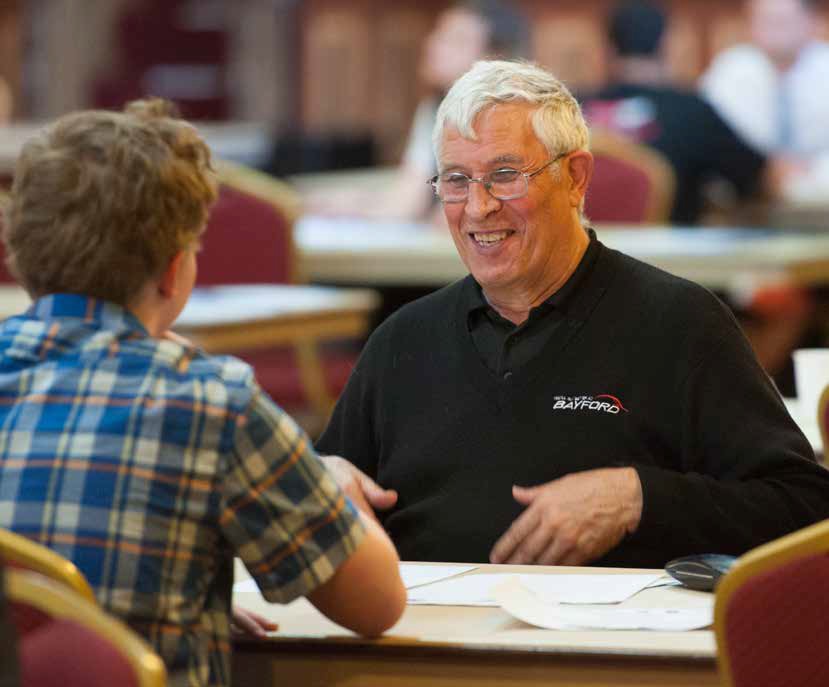 TOPICSPower words and statements Resume Builder (part 3) Resume writingLEARNING INTENTIONThe learner has an understanding of how to write  an accurately formatted and comprehensive resume,communicating best aspects of themselves to the employer.FOCUSHow to use power words and statements, and creating a first draft resume.STUDENT OUTCOMESUnderstanding of power words and statements, and how they can be tailored towards an applicationUnderstanding of what a quality resume should feature, and ability to present their skills and experiences in a resume formatAbility to personalise a resume in response to the job requirementsOUTLINEPower words and statementsOpen a discussion about what power words and statements are and how they can boost a resume. Brainstorm power words for the three industries listed. Supported by page 29 hand out.Resume Builder part 3Complete part 3 of the Resume Builder handout ‘power words and statements’. This handout can be found on page 17.Resume writingHold a discussion about why a resume is important. Review the ‘ingredients for a great resume’ on page 30, and the sample resume template 31-32.Using the information already filled in by students on the ‘Resume Builder’ handout (pages 15-17), start on the first draft of a resume.Once students have a draft of their resume, they can upload the file to jobsforyouth.com.au to create an Air CV (a   visual snapshot version of the resume). This process pulls out the keywords used on the resume, so it’s a good wayto review if the ones used are effective. It will also suggest additional keywords based on what has been included, so this might help with adding value.OUTPUTSResume Builder part 3 completedFirst draft of resume, written to target students selected job ad.POWER WORDS AND STATEMENTSPower words and statements describe you, your values, your attitude and approach to employment.These words can be used on a resume to describe personal attributes.Power words can be targeted to reflect the industry you are applying for.Examples:Customer Service position – friendly and engaging phone manner, good people skills, interested in helping peopleCarpentry apprenticeship – ability to measure accurately, hard working and enthusiastic about the building industry, willing to learn new skillsBrainstorm Power words for the following industries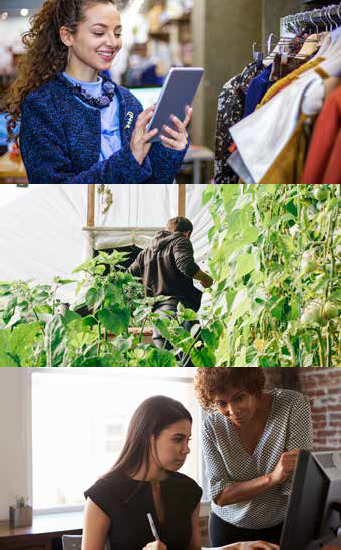 POWER WORDS AND STATEMENTS– CONTINUEDCreate a list of power words and statementsIn response to your chosen job ad, create a list of power words and statements in your Resume Builder – part 3. These words will be used in your resume and cover letter.Sample power words /statementsenthusiastic	excellent	flexible	focused	generous	happy honest	independent	industrious	knowledgeable	level-headed	loyal mature	methodical	motivated	open	passionate	persistent practical	productive	professional	punctual	quick-learner	realistic receptive	respected	resolute	responsible	self-starter	sincere steadfast	studious	tactful	team player	thoughtful	tough trustworthy	unbiased	vigorous warm welcoming willingRESUME WRITING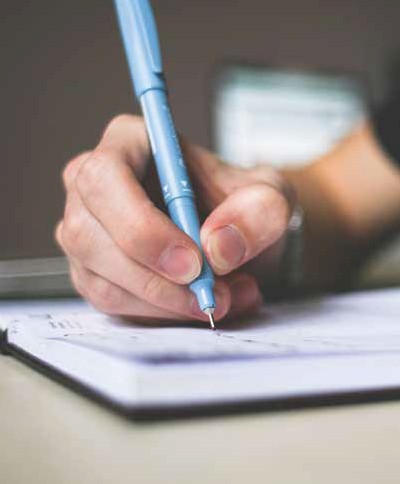 Why is a resume needed?Resumes are expected for almost all types of jobs from Clerk to Chief Executive OfficerResumes allow you to have all the facts in the one placeA strong resume can make you appear more professional than another candidateIngredients for a great resumeThe job market is competitive; sometimes one job can have a huge number of applicants. In these situations, anemployer/ recruiter only spends an average of 6 seconds per resume!This means, you need your top selling points and why you’re best suited to the job, front and centre.Make your writing clear and to the point, in a 1-2 page resume.Sell yourself! In many job application processes, a strong resume is your ticket to an interviewEffective keywords/ power words and statements in response to the job ad you’re applying for. Your resume should be customised for each individual job you apply forComputer generated with simple formatting, font size 11 or 12 point in black or grey, printed on clean white paper1–2 pages in lengthInclude accomplishments, awards and achievementsFocus on your strengths, but never exaggerate the truthInclude all current contact details for yourself and refereesExplain gaps in employment history (travelling, parenting, studying etc.)Leave out: date of birth, place of birth or marital status. These items do NOT need to be includedHave someone proofread your resume for mistakes orinformation that may have been overlookedWhat to write if you havent had a job yetEven though you may not have had work experience, you can still highlight the skills, abilities and experience you’ve gained through school, training, voluntary positions or community group involvement. Examples:When including relevant experience specific to the  job – “I have two years’ experience with all aspects of customer service and retail sales gained as a part-time volunteer with the Salvation Army’s Savers program”Key skills, qualities and abilities specific to the job – “I have hands-on experience with a range of computer applications. I work well with others in stressful situations.”Relevant qualifications or training/academic track record specific to the job – “My studies have focused on mathematics and science, and I took additional applied maths and chemistry electives in Year 11.”LESSON 3: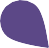 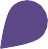 APPLYING FOR AJOB (SESSION 1)	2SAMPLE RESUME	3Contact detailsProvide your full name (or preferred name.Include your postal address, phone number and email address.Make sure your phone has a clear voicemail message or that there is someone available to	4take a message for you.Be sure to include an email address that looks professional (i.e. nothing likesugar_coated@hotmail.com). If you don’t	5have a suitable email, now is the time tocreate a new account!ObjectiveA career objective explains what you’re looking for and what you can offer. It shows that you’ve thought about what kind of work you want to do.Keep it brief (one or two sentences). It can be written to suit each job you apply for or it can be more general to suit your overall career or job goals.Achievements & abilitiesInclude any formal achievements e.g. awards or certificates such as First Aid, a music or sport qualification.Now think about more informal	6achievements (things you’re proud of ) based on your activities, hobbies and interests both in school and out of school e.g. clubs you belong to, tasks you help out with at home orin the community.	7Abilities refer to the skills you have listed in your Resume Builder document.81Cameron DaviesTeacherHighfield Secondary School 03 9300 1111LESSON 3:APPLYING FOR A JOB (SESSION 1)SAMPLE RESUME CONTINUEDEducationYou can list your subjects and results or just name the last year of school you completed (where and when) – it’s up to you.Professional experienceInclude any relevant work experience (position, name of employer and length of employment). Start with the most recent and work backwards.Include a sentence about the employer. This shows you had an understanding of their core business/mission.Aim to include some of the responsibilities you had in this job, and also any achievements you had, whether it was an achievement for the organisation or yourself.InterestsWriting a bit about what you do in your spare time helps an employer get to know you. It’s another chance to draw attention to your abilities and achievements.Include things like team memberships, long-term interests and any informal training you’ve done through a social club or community group.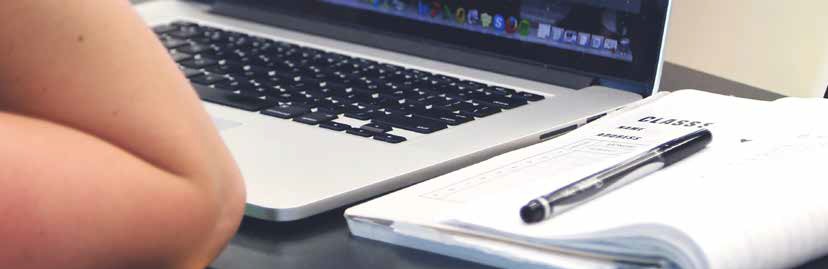 RefereesWho can be a referee?Someone who knows you well, like a colleague, team- mate, coach, mentor, teacher or another member of the community you’ve worked with or helped out. Avoid  using family or close friends as referees unless there are no alternatives.Make sure you provide up-to-date contact details of your referees and always make sure you have permission before including them in a resume.Always let your referees know if you’re going for an interview. This means they will be prepared and expecting a call from the employer. It also helps to tell referees about the job you’re applying for so they can think about how your skills and abilities will be relevant.Written ReferencesWritten references are very useful to add to your resume  to highlight your skills. You can ask referees to write you a reference that describes your best skills and qualities.APPLYING FOR A JOB (SESSION 1)RESUMES, WHAT NOT TO DO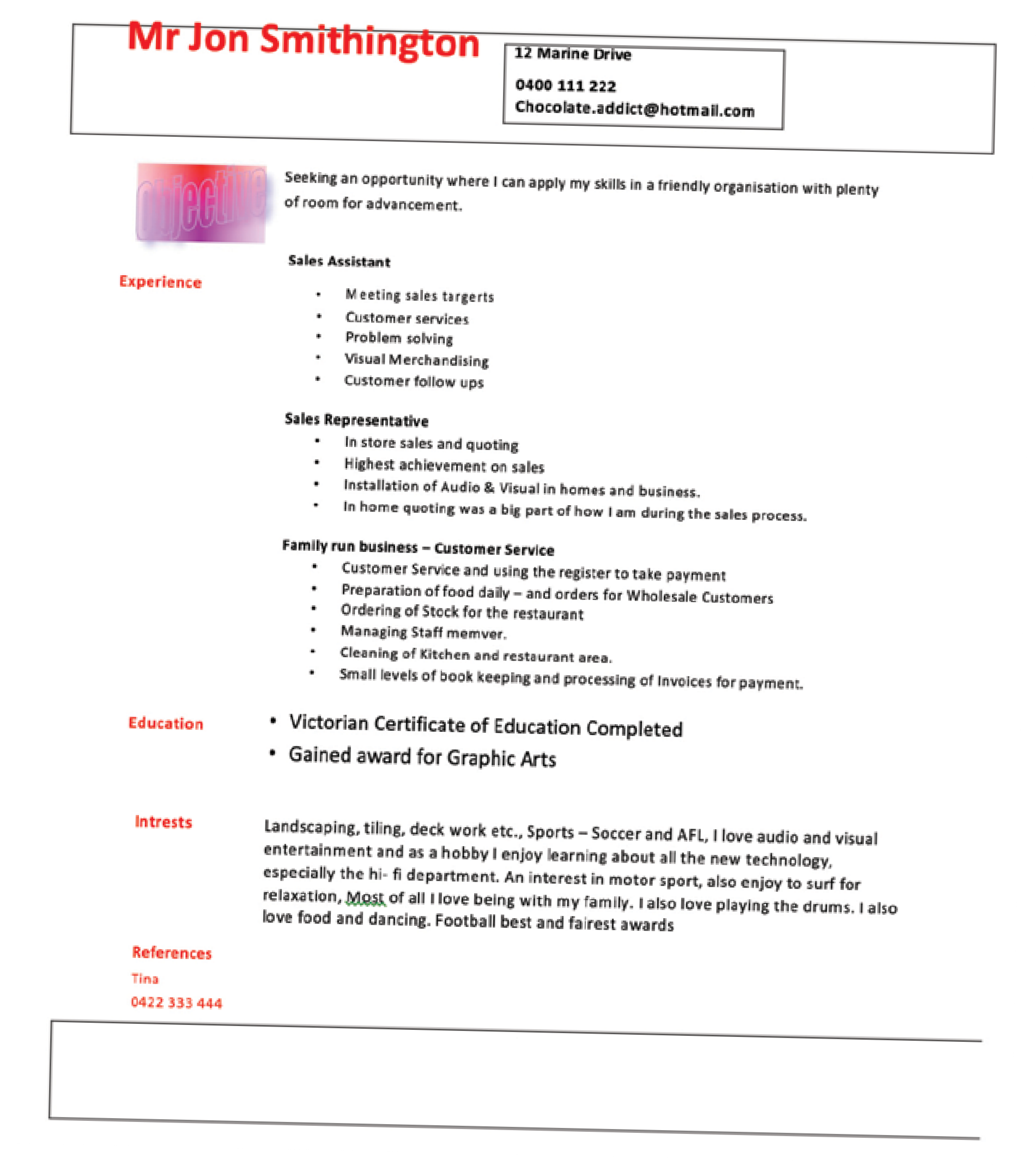 APPLYING FOR A JOB (SESSION 1)WRITING YOUR RESUME DRAFTGet started on your resumeUsing the information you have filled out on the Resume Builder handout (page 15-17), start the first draft of your resume. Remember, it should be tailored to respond to the job ad you have chosen.If you already have a resume, edit it so that it responds to your chosen job ad.You can download a copy of the RIJI resume template at jobsforyouth.com.au in the Real Industry Job Interviews section.More resume samples can be found here:www.youthcentral.vic.gov.au/jobs-careers/applying- for-jobs/resume-template-vce-no-paid-work- experiencemyfuture.edu.au/career-insight/how-to-write-an- effective-entry-level-resumeMake sure your resume uses correct spelling and grammar, clear formatting, and profiles your skills and commitment to your targeted job.Social Media checkIt’s not uncommon for employers to screen candidates by checking social media profiles. Go through all of the digital accounts you have created and make sure your photos and information have adequate privacy settings, and are not embarrassing towards your professional persona in your job search!Create an Air CVLogin to jobsforyouth.com.au to create your AirCV. An AirCV is a visual snapshot of your resume that can be uploaded and used to apply quickly for exclusive jobs on Jobs for Youth. The AirCV aims to capture your skills and experience in a visual timeline. With your AirCV onjobsforyouth, you can choose to make it open for employers and recruiters to find it when they search for candidates.To create an AirCV, navigate to the top black bar and click on ‘AirCV’. Fill the fields public username, long story short (sell yourself! e.g. “Enthusiastic, willing to learn, interested in sales”).There are then two options:Fill out each field career overview, skills and capabilities, experience, and education.Or you can upload your resume file. After you have uploaded the file, click ‘edit resume’ to customise the dates, skills and text.Note the key words it pulls out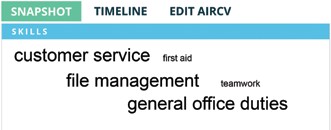 Some larger employers use software to scan resumes for keywords and shortlist them before they’re even read by a person! Air CV also suggests additional keywords based on what you have entered.